Fracture					(1)Porous rock matrix										(2)where the subscripts  and  refer to the fracture and pore space of the rock matrix, respectively;  and  are the coordinates along and perpendicular to the fracture plane, respectively;  denotes the time;  represents the concentration of the tracer;  the coefficient of longitudinal dispersion in the fracture or the coefficient of pore diffusion in the homogeneous rock matrix;  the groundwater velocity in the fracture;  the porosity;  the aperture.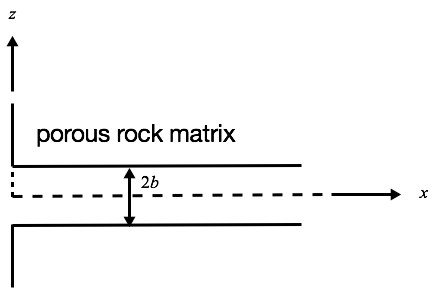 The coupling term (the third term at right hand side in Eq. (1)) refers to the diffusive flux at the interface between fracture and porous matrix. 